1. ОБЩИЕ СВЕДЕНИЯ И НАЗНАЧЕНИЕКонвертер предназначен для управления яркостью светодиодной ленты (с питание стабильным напряжением) или светильников серии СВП-02(СВП-04) по протоколу DALI. 2. ОСНОВНЫЕ ТЕХНИЧЕСКИЕ ХАРАКТЕРИСТИКИНапряжение питания: 		  220В.Адресация: 				  широковещательная, групповая и индивидуальная.Максимальное кол-во подкл. светильников:     5Частота выходного ШИМ сигнала:   1 кГц.3. ТРЕБОВАНИЯ ПО ТЕХНИКЕ БЕЗОПАСНОСТИМонтаж, устранение неисправностей, чистку и техническое обслуживание модуля производить только при отключенном питании.Не допускается эксплуатация модуля с отсутствующей, либо поврежденной изоляцией проводов и мест соединений.4. ЭКСПЛУАТАЦИЯЭксплуатация конвертера должна производиться в соответствии с «Правилами технической эксплуатации электроустановок потребителей».Контроллер DALI должен иметь встроенный модуль питания шины DALI, либо отдельный источник питания шины DALI. Схема использования конвертера ВР8002 с контроллером DALI для управления яркостью светодиодных лент или системы освещения на основе светильников СВП-02(СВП-04):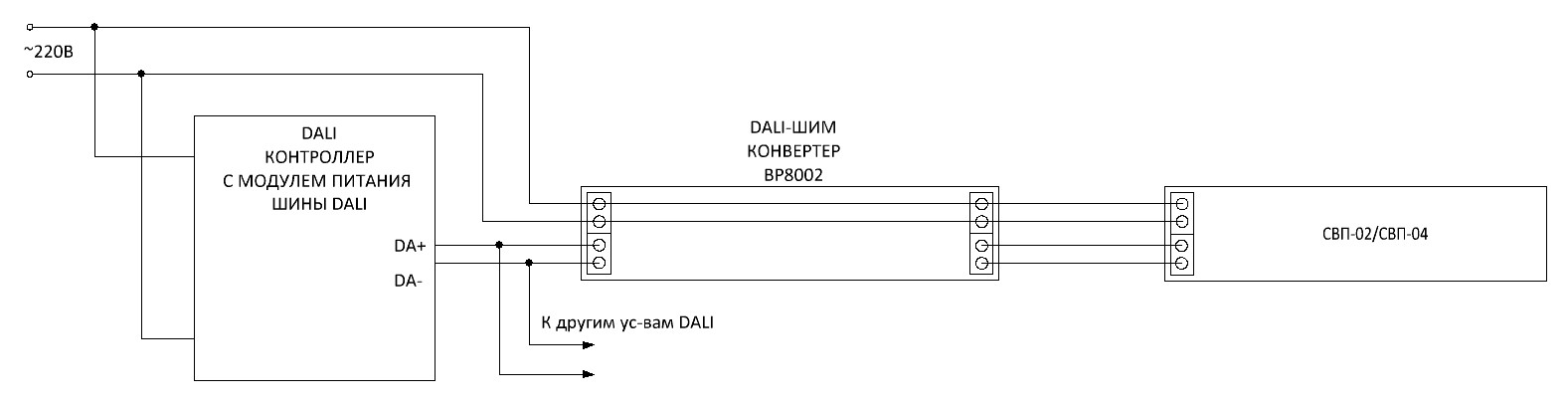 Принципиальная схема подключения со светильником СВП серии.Адрес устройства набирается собственным DIP-переключателем. Адрес равен сумме "весов" переведённых в верхнее положение переключателей. Например: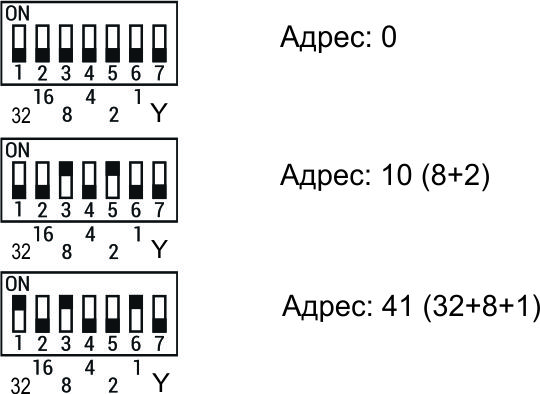 Рис.1 Примеры задания адресов переключателями.Протокол DALI позволяет управлять по шине до 64 различными устройствами одновременно. Контроллер поддерживает три типа адресации: индивидуальная, групповая и широкополосная. Седьмой переключатель Y отвечает за тип вводимого адреса (положение ON – групповой, положение OFF – индивидуальный).Контроллер выполняет основной набор команд, таких как: включить или выключить, диммирование на 1 уровень (255 уровней) вверх или вниз, установка конкретного уровня освещенности, step up и step down( полная информация по командам сведена в таблицу 1).Таблица 1.5. ГАРАНТИЯ  ИЗГОТОВИТЕЛЯПроизводитель гарантирует соответствие конвертера техническим условиям при отсутствии механических и иных повреждений, соблюдении условий и правил эксплуатации, транспортировки, установки и хранения. Гарантийный срок – 12 месяцев с момента продажи конвертера. При отсутствии даты продажи и штампа магазина гарантийный срок исчисляется со дня изготовления конвертера.Изготовитель оставляет за собой право вносить схемные и конструктивные изменения, не ухудшающие работу конвертера.6. ПРАВИЛА  ХРАНЕНИЯ  И  ТРАНСПОРТИРОВАНИЯ.Конвертер хранить в помещении при температуре от -30С до +45С и относительной влажности воздуха не более 90% при 35С. Транспортирование допускается всеми видами закрытого транспорта.Конвертер содержит хрупкие части. При погрузке, выгрузке и перевозке должны быть соблюдены меры предосторожности от механических повреждений модуля7. СВИДЕТЕЛЬСТВО  О  ПРИЕМКЕУстройство ВР-8002 (Конвертер протокола DALI в ШИМ),  номер партии ______________ соответствует паспортным данным и признан годным к эксплуатации.Дата выпуска конвертера:  «___» ___________________  201__г.Подпись лица, ответственного за приемку_____________________________ГАРАНТИЙНЫЙ ТАЛОНПроизводитель: группа компаний «Лаборатория Интеллект», 300024, г. Тула, ул. Рязанская, д.22, оф.60, тел 8 (4872) 234-236; 8 (499) 705-74-80http://www.razumlab.ru, e-mail: service@razumlab.ru (заполняет торговое предприятие)Дата продажи: «___» ___________________  201__г.                Продавец: _____________________                                                                                Штамп магазинаУважаемый покупатель!Благодарим Вас за покупку изделия группы компаний «Лаборатория Интеллект». Мы гордимся надёжностью и качеством нашей продукции и убеждены, что она прослужит Вам долгие годы.Ознакомиться с нашей продукцией вы можете на сайте www.razumlab.ru. 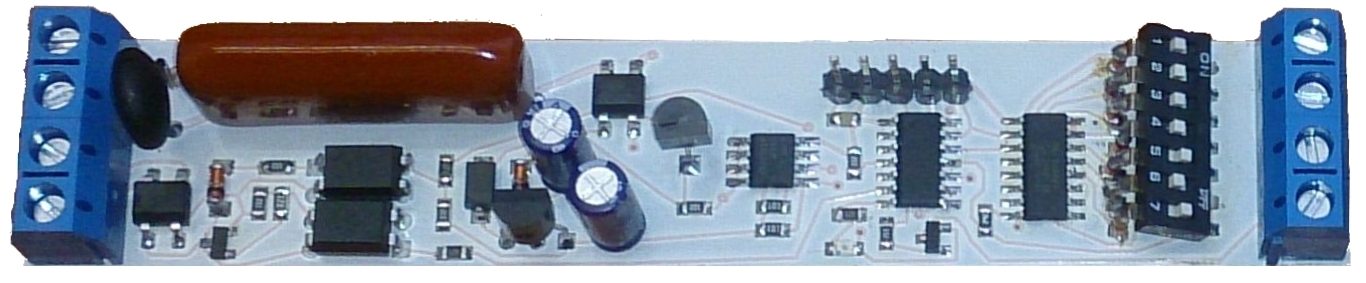 ВР8002(Конвертер протокола DALI в ШИМ)ТЕХНИЧЕСКОЕ  ОПИСАНИЕИ  ИНСТРУКЦИЯ  ПО  ЭКСПЛУАТАЦИИDecimalHexBinarySent twiceReturn frameActionYAAA AAA0 XXXX XXXXNNDirect power control (level = X..X)000YAAA AAA1 0000 0000NNOff101YAAA AAA1 0000 0001NNUp202YAAA AAA1 0000 0010NNDown303YAAA AAA1 0000 0011NNStep up404YAAA AAA1 0000 0100NNStep down505YAAA AAA1 0000 0101NNRecall max level (ON)